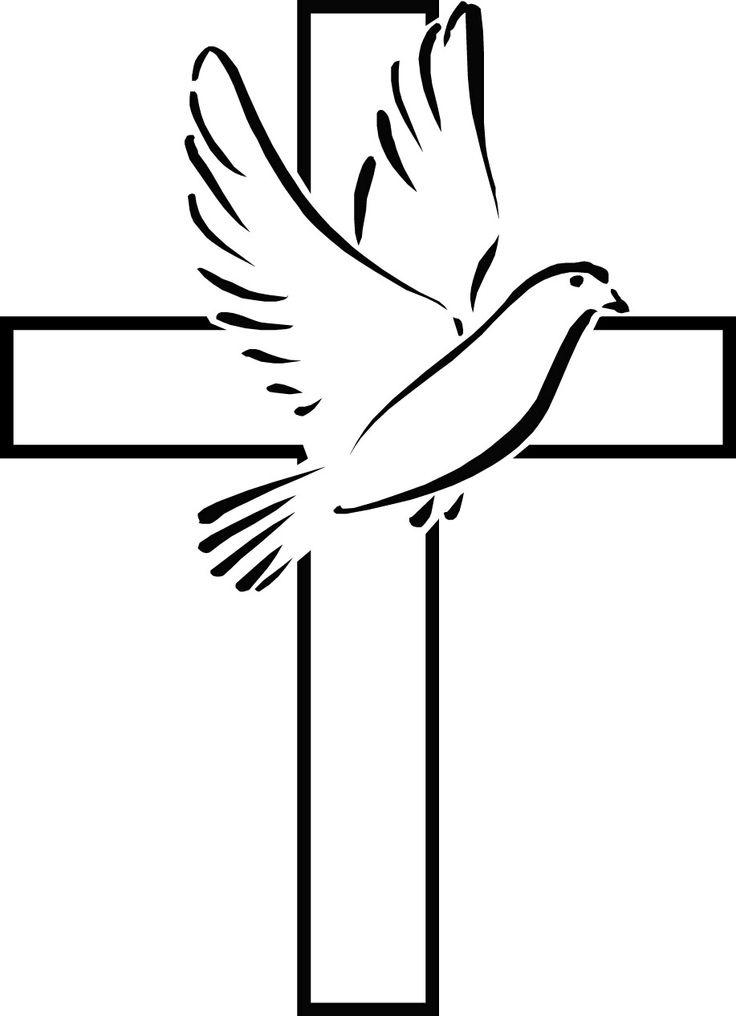 Newsletter for April 201701609 773346Easter Offerings!Once again, the glorious season of Easter is almost upon us, and the Church is getting ready to express the sheer joy and expectant hope which we know that this season of Resurrection and New Life brings to us all. Easter is very much a season when we make greater time for God in our busy lives. For many of you who do not worship on a regular basis Easter and its special significance still calls you to come and we really want to welcome you into our midst.Across the Benefice of the Lower Swale you will receive a warm welcome and I am delighted to be able to share with you all that we must offer as we gather together to give thanks to God for the glorious Resurrection of Jesus.Easter Day Services take very seriously the call to receive Holy Communion at this very special time and that is why there will be three celebrations across the Benefice. For the Early Risers amongst you there will be Holy Communion at Scruton and at Kirby Wiske at 09.30am and there will be another celebration at 11.00am at St Wilfrid’s at Great Langton.For those of you who prefer more traditional worship there will be a celebration of Morning Prayer held at 09.30am at St. Andrews Fencote.Then there will be our Easter All Age Worship Extravaganza at St. Helen’s Ainderby Steeple at 11.00am, this service will be planned by our young people and involve power-point presentations of music and word alongside some glorious images of the Resurrection which will fill us with the wonder of artistic impressions of such a momentous day, as usual these very relaxed and informal joy filled services will be followed by refreshments and convivial conversation.So, do please come and worship with us, and enjoy that glorious celebration of New Life, New Hope and New Beginning for everyone who seeks in their heart to give thanks to God for the glorious gift of Salvation in Jesus Christ our Risen Lord!A very happy and blessed Easter to you all.Yours in Christ												CliveFarewell Service for Bishop James – Ripon Cathedral 30th April 3.30pmFarewell Lunch for Bishop James -  will be held at 1.0pm, after the Confirmation Service, in the Chantry Hall.  This will be a “bring and share” lunch and people are asked to bring savoury contributions.Benefice Evensong -  Sunday 9th April -  come and join us for this wonderful service at St Andrew’s Church, Fencote at 6.30pmAinderby Steeple – 100 club – February Winners 1st prize A Walker (21), 2nd prize F Crusher (43)March Winners 1st prize A Bailey (37), 2nd prize D Aldred (46)If you would like to join the 100 club raising money to maintain the church and grounds for all church users and everyone in Ainderby Steeple the new year starts in May (with the first draw at the family service). The cost for the year is £12 (one pound for each draw) and can be paid by cheque to "Ainderby Steeple 100 club" and popped in the gold box at the back of church, given to Fiona Crusher at church or via Ainderby Primary school. The prizes are £20 and £10 each month and there is a grand draw at Christmas when the prizes are £100, £30 and £20. So far money raised has been used to purchase the crockery and glasses used for many social occasions at church. If anyone would like to help sell tickets for their village or street, please let me know  Many thanks Fiona CrusherThank you Lighting Appeal: St. Helen’s Ainderby:Following the request last year for donations toward the lighting of the Church I am delighted to be able to thank everyone who responded. It is a joy to be able to keep the floodlights on and every week was covered last year and we hope that with your continued help we will be able to continue to light up the church for everyone in the village and beyond to enjoy.Remember a week only costs £10 and the more regular yearly contributions we receive the more the lights can continue to shine, acting as a beacon to the Lord Jesus Christ for everyone to see.So, a great big thank you to you all.								CliveEvents at the Village Hall: MADS - On Tuesday May 16th at 8pm in Morton village hall, we will hold the startup meeting of the MADS chorus. Our aim is to meet regularly in the village hall to enjoy singing together for fun and maybe put on a concert at Christmas. Everyone is welcome - teens to seniors, novice or experienced. For more information contact Beryl Smith on 01609 773404.There will be a "Young at Heart" social afternoon on the 4th Thursday in the month at the Hall from 2pm - 4pm, next one April 27th. Dominoes, board games, cards, etc. or just a chat and refreshments. £2 including tea/coffee and biscuits.Details of all regular groups/classes on the notice boards at the Village Hall and ‘ex-Post Office’ and on the website www.lowerswalechurches.co.uk